KARTA PRZEDMIOTU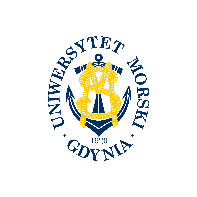 UNIWERSYTET MORSKI W GDYNIWydział Zarządzania i Nauk o Jakości 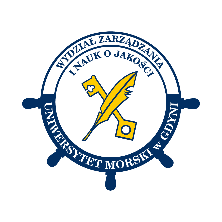 Kod przedmiotuNazwa przedmiotuw jęz. polskimZarządzanie technologiami chłodniczymi w przemyśle spożywczymKod przedmiotuNazwa przedmiotuw jęz. angielskimManagement of refrigeration technologies in the food industryKierunekZarządzanieSpecjalnośćprzedmiot kierunkowyPoziom kształceniastudia pierwszego stopniaForma studiówstacjonarneProfil kształceniaogólnoakademickiStatus przedmiotuzaliczenieRygorwybieralnySemestr studiówLiczba punktów ECTSLiczba godzin w tygodniuLiczba godzin w tygodniuLiczba godzin w tygodniuLiczba godzin w tygodniuLiczba godzin w semestrzeLiczba godzin w semestrzeLiczba godzin w semestrzeLiczba godzin w semestrzeSemestr studiówLiczba punktów ECTSWCLPWCLPIV2115Razem w czasie studiówRazem w czasie studiówRazem w czasie studiówRazem w czasie studiówRazem w czasie studiówRazem w czasie studiów15151515Wymagania w zakresie wiedzy, umiejętności i innych kompetencjiBrak wymagań wstępnychCele przedmiotuPoznanie podstawowych pojęć oraz technologii chłodniczych stosowanych w przemyśle spożywczym.Osiągane efekty uczenia się dla przedmiotu (EKP)Osiągane efekty uczenia się dla przedmiotu (EKP)Osiągane efekty uczenia się dla przedmiotu (EKP)SymbolPo zakończeniu przedmiotu student:Odniesienie do kierunkowych efektów uczenia sięEKP_01wymienia zadania przemysłu spożywczego w gospodarce kraju, klasyfikuje techniki pomiaru warunków klimatycznych prowadzenia technologii chłodniczych w przemyśle spożywczymNK_W01, NK_W04EKP_02zna podstawowe pojęcia związane z technologiami chłodniczymi stosowanymi w przemyśle spożywczymNK_W01EKP_03charakteryzuje współczesne technologie chłodnicze stosowane w utrwalaniu produktów spożywczychNK_W04, NK_W07EKP_04zna technologie chłodnicze i potrafi odpowiednio dobrać je do żywności różnego pochodzeniaNK_W04, NK_W07, NK_U01EKP_05potrafi doskonalić i optymalizować procesy produkcyjne i logistyczne związane z łańcuchem chłodniczymNK_W07, NK_U01Treści programoweLiczba godzinLiczba godzinLiczba godzinLiczba godzinOdniesienie do EKPTreści programoweWCLPOdniesienie do EKPRola przemysłu spożywczego w gospodarce kraju2EKP_01Podstawy technologii chłodniczych stosowanych w przemyśle spożywczym2EKP_02Techniki pomiaru warunków klimatycznych prowadzenia technologii chłodniczych w przemyśle spożywczym2EKP_01Zarządzanie współczesnymi technologiami chłodniczymi stosowanymi w utrwalaniu produktów spożywczych7EKP_03, EKP_04Zarządzanie łańcuchem chłodniczym2EKP_05Łącznie godzin15Metody weryfikacji efektów uczenia się dla przedmiotuMetody weryfikacji efektów uczenia się dla przedmiotuMetody weryfikacji efektów uczenia się dla przedmiotuMetody weryfikacji efektów uczenia się dla przedmiotuMetody weryfikacji efektów uczenia się dla przedmiotuMetody weryfikacji efektów uczenia się dla przedmiotuMetody weryfikacji efektów uczenia się dla przedmiotuMetody weryfikacji efektów uczenia się dla przedmiotuMetody weryfikacji efektów uczenia się dla przedmiotuMetody weryfikacji efektów uczenia się dla przedmiotuSymbol EKPTestEgzamin ustnyEgzamin pisemnyKolokwiumSprawozdanieProjektPrezentacjaZaliczenie praktyczneInneEKP_01XEKP_02XEKP_03XEKP_04XEKP_05XKryteria zaliczenia przedmiotuTest pisemny: uzyskanie co najmniej 60% punktów możliwych do zdobycia.Nakład pracy studentaNakład pracy studentaNakład pracy studentaNakład pracy studentaNakład pracy studentaNakład pracy studentaForma aktywnościSzacunkowa liczba godzin przeznaczona na zrealizowanie aktywnościSzacunkowa liczba godzin przeznaczona na zrealizowanie aktywnościSzacunkowa liczba godzin przeznaczona na zrealizowanie aktywnościSzacunkowa liczba godzin przeznaczona na zrealizowanie aktywnościSzacunkowa liczba godzin przeznaczona na zrealizowanie aktywnościForma aktywnościWCLLPGodziny kontaktowe15Czytanie literatury15Przygotowanie do zajęć ćwiczeniowych, laboratoryjnych, projektowychPrzygotowanie do egzaminu, zaliczenia14Opracowanie dokumentacji projektu/sprawozdaniaUczestnictwo w zaliczeniach i egzaminach2Udział w konsultacjach 4Łącznie godzin50Sumaryczna liczba godzin dla przedmiotu5050505050Sumaryczna liczba punktów ECTS dla przedmiotu22222Liczba godzinLiczba godzinLiczba godzinECTSECTSObciążenie studenta związane z zajęciami praktycznymiObciążenie studenta na zajęciach wymagających bezpośredniego udziału nauczycieli akademickich21212111Literatura podstawowaChorowski M., Kriogenika - podstawy i zastosowania, Wyd. I.P.P.U. MASTA, Gdańsk 2007Gruda Z., Postolski J., Zamrażanie żywności, WNT, Warszawa 1999Jarczyk A., Berdowski J., Przetwórstwo owoców i warzyw, WSiP, Warszawa 1997Michałowski S.(red.), Technologia chłodnictwa żywności. Składniki pokarmowe i kontrola ich przemian, Wydawnictwo Politechniki Łódzkiej, Łódź 1995Rubik M., Chłodnictwo, PWN, Warszawa 1979Literatura uzupełniającaGazda W., Techniki kriogenicznego chłodzenia i zamrażania, Przemysł Spożywczy, 2010, 9, 26-30Golus S., Kombinowana fluidyzacyjno-kriogeniczna metoda zamrażania FF/LN2, Technika Chłodnicza i Klimatyzacyjna, 2020, 10-12, 197-203 Grabowska B., Technologie chłodzenia i mrożenia kriogenicznego, Chłodnictwo i Klimatyzacja, 2015, 3, 85-91Skryplonek K., Zimna plazma, jako niekonwencjonalna metoda utrwalania żywności, Inżynieria przetwórstwa spożywczego, 2016, 4(20), 28-33Wiktor A., Śledź M., Nowacka M., Witrowa-Rajchert D., Możliwość zastosowania niskotemperaturowej plazmy w technologii żywności, ŻYWNOŚĆ. Nauka. Technologia. Jakość, 2013, 5(90), 5-14Osoba odpowiedzialna za przedmiotOsoba odpowiedzialna za przedmiotDr inż. Tomasz PuksztaKZJPozostałe osoby prowadzące przedmiotPozostałe osoby prowadzące przedmiot